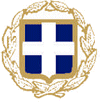 ΕΛΛΗΝΙΚΗ ΔΗΜΟΚΡΑΤΙΑ                                                                                                    ΝΟΜΟΣ ΧΑΛΚΙΔΙΚΗΣ                                                                                                                                                                                   ΔΗΜΟΣ ΑΡΙΣΤΟΤΕΛΗ                                                                                                                 ΟΙΚΟΝΟΜΙΚΗ ΠΡΟΣΦΟΡΑΠΡΟΜΗΘΕΙΑ ΠΕΤΡΕΛΑΙΟΥ ΚΙΝΗΣΗΣ ΓΙΑ ΤΗ ΛΕΙΤΟΥΡΓΙΑ ΤΗΣ ΠΑΙΔΙΚΗΣ ΕΞΟΧΗΣ – ΚΑΤΑΣΚΗΝΩΣΗΣ ΟΛΥΜΠΙΑΔΑΣ ΤΟΥ ΔΗΜΟΥ ΑΡΙΣΤΟΤΕΛΗ ΓΙΑ ΤΗΝ ΚΑΤΑΣΚΗΝΩΤΙΚΗ ΠΕΡΙΟΔΟ ΕΤΟΥΣ 2018(Αριθμ. Πρωτ. Πρόσκλησης 13971/25-06-2018)Η παραπάνω τιμή πετρελαίου κίνησης έχει ως βάση την τιμή του Ημερήσιου Δελτίου Επισκόπησης Τιμών Υγρών Καυσίμων της 24-06-2018 για την περιοχή του Νομού Χαλκιδικής, που δημοσιεύεται εκ μέρους της Γενικής Γραμματείας Εμπορίου & Προστασίας του Καταναλωτή, του Υπουργείου Οικονομίας & Ανάπτυξης (http://www.fuelprices.gr/deltia_dn.view) , σύμφωνα με το άρθρο 63 του Ν 4257/2014. Το  συνολικό ποσό της προσφοράς μου συμπεριλαμβανομένου του Φ.Π.Α. είναι:…………………………………………………………………………………………………………………………………………(αναγράφεται το συνολικό ποσό συμπεριλαμβανομένου του Φ.Π.Α. ολογράφως)Ιερισσός, ………………… / ………………… / 2018Ο Προσφέρων[Σφραγίδα Επιχείρησης, Υπογραφή Νόμιμου Εκπροσώπου]ΟΜΑΔΑ Α. ΠΕΤΡΕΛΑΙΟ ΚΙΝΗΣΗΣΛΙΤΡΑΑΞΙΑ / ΛΙΤΡΟΑΞΙΑ 4 ΠΕΡΙΟΔΩΝ1ΠΕΤΡΕΛΑΙΟ ΚΙΝΗΣΗΣΛΙΤΡΑ1.1271,430 €1.611,61 €ΣΥΝΟΛΟ (ΜΕ ΦΠΑ)2.000,00 €